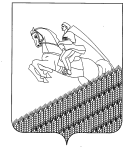 АДМИНИСТРАЦИЯ ПЕРВОМАЙСКОГО СЕЛЬСКОГО ПОСЕЛЕНИЯ
КУЩЕВСКОГО РАЙОНАПОСТАНОВЛЕНИЕ	от 24.05.2021	№ 71поселок ПервомайскийО внесении изменений в постановление администрации Первомайского сельского поселения Кущевского района от 26 ноября 2020 года №180 «Об утверждении муниципальной программы «Реализация вопросов в области национальной экономики Первомайского сельского поселения Кущевского района на 2021-2023г.» В соответствии со статьей 179 Бюджетного кодекса Российской Федерации, в соответствии с Федеральным законом от 06 октября 2003 года № 131-ФЗ «Об общих принципах организации местного самоуправления в Российской Федерации», в целях реализации вопросов национальной экономики в Первомайском сельском поселении Кущевского района,  п о с т а н о в л я ю:1. Внести в постановление администрации Первомайского сельского поселения Кущевского района от 26 ноября 2020 года №180 «Реализация вопросов в области национальной экономики Первомайского сельского поселения Кущевского района на 2021-2023г.» (далее – муниципальная программа  «Реализация вопросов в области национальной экономики Первомайского сельском поселения Кущевского района на 2021 – 2023 годы») следующие изменения:1)	пункт 4-5 паспорта муниципальной программы «Реализация вопросов в области национальной экономики Первомайского сельского поселения Кущевского района на 2021-2023г» изложить в новой редакции согласно приложению №1 к настоящему постановлению;2) приложение к муниципальной программе «Реализация вопросов в области национальной экономики Первомайского сельского поселения Кущевского района на 2021-2023г» изложить в новой редакции, согласно приложению № 2 к настоящему постановлению.2. Контроль за выполнением настоящего постановления оставляю за собой.3. Постановление вступает в силу со дня его подписания и распространяется на все правоотношения, возникшие с 01.01.2021 года.Глава Первомайского сельского поселения Кущёвского района                                                                          М.Н.ПоступаевПроект подготовлен и внесен:Специалист финансового отдела администрации Первомайского сельского поселения Кущёвского района                                                                                    Е. А. СемакПроект согласован:Начальник общего отдела администрации Первомайского сельского поселения Кущёвского района                                                                         И.И.ДмитриченкоПриложение  1УТВЕРЖДЕНпостановлением администрацииПервомайского сельского поселенияКущевского района24.05.2021 года № 71ПАСПОРТ МУНИЦИПАЛЬНОЙ ПРОГРАММЫ«Реализация вопросов в области национальной экономики Первомайского сельского поселения Кущевского района на 2021-2023г»Специалист финансового отдела администрации Первомайского сельского поселения Кущевского района	                                                      Е. А. СемакПриложение  2УТВЕРЖДЕНЫпостановлением администрацииПервомайского сельского поселенияКущевского районаот 24.05.2021 года № 71ПРИЛОЖЕНИЕ № 1к программе «Реализация вопросов в области национальной экономики Первомайского сельского поселения Кущевского района на 2021-2023г»Специалист финансового отдела администрацииПервомайского сельского поселения Кущевского района	                                                                                   Е. А. СемакЦели и задачиПрограммыСоздание условий для развития малого и среднего предпринимательства, развития самозанятости, увеличение доли участия субъектов малого и среднего предпринимательства, физических лиц, не являющихся индивидуальными предпринимателями и применяющих специальный налоговый режим «Налог на профессиональный доход», в общем обороте хозяйствующих субъектов Первомайского сельского поселения Кущёвского района;Финансовая, имущественная, информационная, консультационная поддержка субъектов малого и среднего предпринимательства, физических лиц, не являющихся индивидуальными предпринимателями и применяющих специальный налоговый режим «Налог на профессиональный доход».МЕРОПРИЯТИЯ ПРОГРАММЫ«Реализация вопросов в области национальной экономики Первомайского сельского поселения Кущевского района на 2021-2023 годы»тыс.руб.МЕРОПРИЯТИЯ ПРОГРАММЫ«Реализация вопросов в области национальной экономики Первомайского сельского поселения Кущевского района на 2021-2023 годы»тыс.руб.МЕРОПРИЯТИЯ ПРОГРАММЫ«Реализация вопросов в области национальной экономики Первомайского сельского поселения Кущевского района на 2021-2023 годы»тыс.руб.МЕРОПРИЯТИЯ ПРОГРАММЫ«Реализация вопросов в области национальной экономики Первомайского сельского поселения Кущевского района на 2021-2023 годы»тыс.руб.МЕРОПРИЯТИЯ ПРОГРАММЫ«Реализация вопросов в области национальной экономики Первомайского сельского поселения Кущевского района на 2021-2023 годы»тыс.руб.МЕРОПРИЯТИЯ ПРОГРАММЫ«Реализация вопросов в области национальной экономики Первомайского сельского поселения Кущевского района на 2021-2023 годы»тыс.руб.МЕРОПРИЯТИЯ ПРОГРАММЫ«Реализация вопросов в области национальной экономики Первомайского сельского поселения Кущевского района на 2021-2023 годы»тыс.руб.МЕРОПРИЯТИЯ ПРОГРАММЫ«Реализация вопросов в области национальной экономики Первомайского сельского поселения Кущевского района на 2021-2023 годы»тыс.руб.МЕРОПРИЯТИЯ ПРОГРАММЫ«Реализация вопросов в области национальной экономики Первомайского сельского поселения Кущевского района на 2021-2023 годы»тыс.руб.МЕРОПРИЯТИЯ ПРОГРАММЫ«Реализация вопросов в области национальной экономики Первомайского сельского поселения Кущевского района на 2021-2023 годы»тыс.руб.МЕРОПРИЯТИЯ ПРОГРАММЫ«Реализация вопросов в области национальной экономики Первомайского сельского поселения Кущевского района на 2021-2023 годы»тыс.руб.МЕРОПРИЯТИЯ ПРОГРАММЫ«Реализация вопросов в области национальной экономики Первомайского сельского поселения Кущевского района на 2021-2023 годы»тыс.руб.МЕРОПРИЯТИЯ ПРОГРАММЫ«Реализация вопросов в области национальной экономики Первомайского сельского поселения Кущевского района на 2021-2023 годы»тыс.руб.МЕРОПРИЯТИЯ ПРОГРАММЫ«Реализация вопросов в области национальной экономики Первомайского сельского поселения Кущевского района на 2021-2023 годы»тыс.руб.МЕРОПРИЯТИЯ ПРОГРАММЫ«Реализация вопросов в области национальной экономики Первомайского сельского поселения Кущевского района на 2021-2023 годы»тыс.руб.Наименование мероприятияИсточники финансированияОбъем финансирования, всегоОбъем финансирования, всегоОбъем финансирования, всегоВ том числе:В том числе:В том числе:В том числе:В том числе:В том числе:Ожидаемый результатМуниципальный заказчик/ исполнительМуниципальный заказчик/ исполнительМуниципальный заказчик/ исполнительНаименование мероприятияИсточники финансированияОбъем финансирования, всегоОбъем финансирования, всегоОбъем финансирования, всего2021 год2021 год2022 год2022 год2023 год2023 год1.	Цель: создание условий для развития малого и среднего предпринимательства, развития самозанятости1.	Цель: создание условий для развития малого и среднего предпринимательства, развития самозанятости1.	Цель: создание условий для развития малого и среднего предпринимательства, развития самозанятости1.	Цель: создание условий для развития малого и среднего предпринимательства, развития самозанятости1.	Цель: создание условий для развития малого и среднего предпринимательства, развития самозанятости1.	Цель: создание условий для развития малого и среднего предпринимательства, развития самозанятости1.	Цель: создание условий для развития малого и среднего предпринимательства, развития самозанятости1.	Цель: создание условий для развития малого и среднего предпринимательства, развития самозанятости1.	Цель: создание условий для развития малого и среднего предпринимательства, развития самозанятости1.	Цель: создание условий для развития малого и среднего предпринимательства, развития самозанятости1.	Цель: создание условий для развития малого и среднего предпринимательства, развития самозанятости1.	Цель: создание условий для развития малого и среднего предпринимательства, развития самозанятости1.	Цель: создание условий для развития малого и среднего предпринимательства, развития самозанятости1.	Цель: создание условий для развития малого и среднего предпринимательства, развития самозанятости1.	Цель: создание условий для развития малого и среднего предпринимательства, развития самозанятости00 Задача: финансовая поддержка субъектов малого и среднего предпринимательства, физических лиц, не являющихся индивидуальными предпринимателями и применяющих специальный налоговый режим «Налог на профессиональный доход» Задача: финансовая поддержка субъектов малого и среднего предпринимательства, физических лиц, не являющихся индивидуальными предпринимателями и применяющих специальный налоговый режим «Налог на профессиональный доход» Задача: финансовая поддержка субъектов малого и среднего предпринимательства, физических лиц, не являющихся индивидуальными предпринимателями и применяющих специальный налоговый режим «Налог на профессиональный доход» Задача: финансовая поддержка субъектов малого и среднего предпринимательства, физических лиц, не являющихся индивидуальными предпринимателями и применяющих специальный налоговый режим «Налог на профессиональный доход» Задача: финансовая поддержка субъектов малого и среднего предпринимательства, физических лиц, не являющихся индивидуальными предпринимателями и применяющих специальный налоговый режим «Налог на профессиональный доход» Задача: финансовая поддержка субъектов малого и среднего предпринимательства, физических лиц, не являющихся индивидуальными предпринимателями и применяющих специальный налоговый режим «Налог на профессиональный доход» Задача: финансовая поддержка субъектов малого и среднего предпринимательства, физических лиц, не являющихся индивидуальными предпринимателями и применяющих специальный налоговый режим «Налог на профессиональный доход» Задача: финансовая поддержка субъектов малого и среднего предпринимательства, физических лиц, не являющихся индивидуальными предпринимателями и применяющих специальный налоговый режим «Налог на профессиональный доход» Задача: финансовая поддержка субъектов малого и среднего предпринимательства, физических лиц, не являющихся индивидуальными предпринимателями и применяющих специальный налоговый режим «Налог на профессиональный доход» Задача: финансовая поддержка субъектов малого и среднего предпринимательства, физических лиц, не являющихся индивидуальными предпринимателями и применяющих специальный налоговый режим «Налог на профессиональный доход» Задача: финансовая поддержка субъектов малого и среднего предпринимательства, физических лиц, не являющихся индивидуальными предпринимателями и применяющих специальный налоговый режим «Налог на профессиональный доход» Задача: финансовая поддержка субъектов малого и среднего предпринимательства, физических лиц, не являющихся индивидуальными предпринимателями и применяющих специальный налоговый режим «Налог на профессиональный доход» Задача: финансовая поддержка субъектов малого и среднего предпринимательства, физических лиц, не являющихся индивидуальными предпринимателями и применяющих специальный налоговый режим «Налог на профессиональный доход» Задача: финансовая поддержка субъектов малого и среднего предпринимательства, физических лиц, не являющихся индивидуальными предпринимателями и применяющих специальный налоговый режим «Налог на профессиональный доход» Задача: финансовая поддержка субъектов малого и среднего предпринимательства, физических лиц, не являющихся индивидуальными предпринимателями и применяющих специальный налоговый режим «Налог на профессиональный доход»001.1.1. Привлечение субъектов малого и среднего предпринимательства, физических лиц, не являющихся индивидуальными предпринимателями и применяющих специальный налоговый режим «Налог на профессиональный доход» к участию в конкурсах по размещению муниципальных заказов на поставку продукции, товаров, работ и услуг для муниципальных нуждбез финансированиябез финансирования00000000Увеличение доли участия субъектов малого и среднего предпринимательства, физических лиц, не являющихся индивидуальными предпринимателями и применяющих специальный налоговый режим «Налог на профессиональный доход» в общем обороте хозяйствующих субъектов Первомайского сельского поселения Кущёвского района;Администрация Первомайского сельского поселения Кущевского районаАдминистрация Первомайского сельского поселения Кущевского районаАдминистрация Первомайского сельского поселения Кущевского района1.2.	 Задача: имущественная поддержка субъектов малого и среднего предпринимательства, физических лиц, не являющихся индивидуальными предпринимателями и применяющих специальный налоговый режим «Налог на профессиональный доход»1.2.	 Задача: имущественная поддержка субъектов малого и среднего предпринимательства, физических лиц, не являющихся индивидуальными предпринимателями и применяющих специальный налоговый режим «Налог на профессиональный доход»1.2.	 Задача: имущественная поддержка субъектов малого и среднего предпринимательства, физических лиц, не являющихся индивидуальными предпринимателями и применяющих специальный налоговый режим «Налог на профессиональный доход»1.2.	 Задача: имущественная поддержка субъектов малого и среднего предпринимательства, физических лиц, не являющихся индивидуальными предпринимателями и применяющих специальный налоговый режим «Налог на профессиональный доход»1.2.	 Задача: имущественная поддержка субъектов малого и среднего предпринимательства, физических лиц, не являющихся индивидуальными предпринимателями и применяющих специальный налоговый режим «Налог на профессиональный доход»1.2.	 Задача: имущественная поддержка субъектов малого и среднего предпринимательства, физических лиц, не являющихся индивидуальными предпринимателями и применяющих специальный налоговый режим «Налог на профессиональный доход»1.2.	 Задача: имущественная поддержка субъектов малого и среднего предпринимательства, физических лиц, не являющихся индивидуальными предпринимателями и применяющих специальный налоговый режим «Налог на профессиональный доход»1.2.	 Задача: имущественная поддержка субъектов малого и среднего предпринимательства, физических лиц, не являющихся индивидуальными предпринимателями и применяющих специальный налоговый режим «Налог на профессиональный доход»1.2.	 Задача: имущественная поддержка субъектов малого и среднего предпринимательства, физических лиц, не являющихся индивидуальными предпринимателями и применяющих специальный налоговый режим «Налог на профессиональный доход»1.2.	 Задача: имущественная поддержка субъектов малого и среднего предпринимательства, физических лиц, не являющихся индивидуальными предпринимателями и применяющих специальный налоговый режим «Налог на профессиональный доход»1.2.	 Задача: имущественная поддержка субъектов малого и среднего предпринимательства, физических лиц, не являющихся индивидуальными предпринимателями и применяющих специальный налоговый режим «Налог на профессиональный доход»1.2.	 Задача: имущественная поддержка субъектов малого и среднего предпринимательства, физических лиц, не являющихся индивидуальными предпринимателями и применяющих специальный налоговый режим «Налог на профессиональный доход»1.2.	 Задача: имущественная поддержка субъектов малого и среднего предпринимательства, физических лиц, не являющихся индивидуальными предпринимателями и применяющих специальный налоговый режим «Налог на профессиональный доход»1.2.	 Задача: имущественная поддержка субъектов малого и среднего предпринимательства, физических лиц, не являющихся индивидуальными предпринимателями и применяющих специальный налоговый режим «Налог на профессиональный доход»1.2.	 Задача: имущественная поддержка субъектов малого и среднего предпринимательства, физических лиц, не являющихся индивидуальными предпринимателями и применяющих специальный налоговый режим «Налог на профессиональный доход»001.2.1. Предоставление субъектам малого и среднего предпринимательства, физическим лицам, не являющимся индивидуальными предпринимателями и применяющим специальный налоговый режим «Налог на профессиональный доход», и организациям, образующим инфраструктуру поддержки субъектов малого и среднего предпринимательства во владение и (или) в пользование на долгосрочной основе (в том числе по льготным ставкам арендной платы), а также отчуждение на возмездной основе в собственность субъектов малого и среднего предпринимательства, включенного в перечень муниципального имущества Первомайского сельского поселения Кущевского района, свободного от прав третьих лиц (за исключением права хозяйственного ведения, права оперативного управления, а также имущественных прав субъектов малого и среднего предпринимательства), утвержденный постановлением администрацииПервомайского сельского поселения Кущевского районаот 01.08.2017 г. № 142без финансирования000000000Увеличение доли участия субъектов малого и среднего предпринимательства, физических лиц, не являющихся индивидуальными предпринимателями и применяющих специальный налоговый режим «Налог на профессиональный доход» в общем обороте хозяйствующих субъектов Первомайского сельского поселения Кущёвского района;Администрация Первомайского сельского поселения Кущевского районаАдминистрация Первомайского сельского поселения Кущевского районаАдминистрация Первомайского сельского поселения Кущевского района1.3. Задача: информационная поддержка субъектов малого и среднего предпринимательства, физических лиц, не являющихся индивидуальными предпринимателями и применяющих специальный налоговый режим «Налог на профессиональный доход»1.3. Задача: информационная поддержка субъектов малого и среднего предпринимательства, физических лиц, не являющихся индивидуальными предпринимателями и применяющих специальный налоговый режим «Налог на профессиональный доход»1.3. Задача: информационная поддержка субъектов малого и среднего предпринимательства, физических лиц, не являющихся индивидуальными предпринимателями и применяющих специальный налоговый режим «Налог на профессиональный доход»1.3. Задача: информационная поддержка субъектов малого и среднего предпринимательства, физических лиц, не являющихся индивидуальными предпринимателями и применяющих специальный налоговый режим «Налог на профессиональный доход»1.3. Задача: информационная поддержка субъектов малого и среднего предпринимательства, физических лиц, не являющихся индивидуальными предпринимателями и применяющих специальный налоговый режим «Налог на профессиональный доход»1.3. Задача: информационная поддержка субъектов малого и среднего предпринимательства, физических лиц, не являющихся индивидуальными предпринимателями и применяющих специальный налоговый режим «Налог на профессиональный доход»1.3. Задача: информационная поддержка субъектов малого и среднего предпринимательства, физических лиц, не являющихся индивидуальными предпринимателями и применяющих специальный налоговый режим «Налог на профессиональный доход»1.3. Задача: информационная поддержка субъектов малого и среднего предпринимательства, физических лиц, не являющихся индивидуальными предпринимателями и применяющих специальный налоговый режим «Налог на профессиональный доход»1.3. Задача: информационная поддержка субъектов малого и среднего предпринимательства, физических лиц, не являющихся индивидуальными предпринимателями и применяющих специальный налоговый режим «Налог на профессиональный доход»1.3. Задача: информационная поддержка субъектов малого и среднего предпринимательства, физических лиц, не являющихся индивидуальными предпринимателями и применяющих специальный налоговый режим «Налог на профессиональный доход»1.3. Задача: информационная поддержка субъектов малого и среднего предпринимательства, физических лиц, не являющихся индивидуальными предпринимателями и применяющих специальный налоговый режим «Налог на профессиональный доход»1.3. Задача: информационная поддержка субъектов малого и среднего предпринимательства, физических лиц, не являющихся индивидуальными предпринимателями и применяющих специальный налоговый режим «Налог на профессиональный доход»1.3. Задача: информационная поддержка субъектов малого и среднего предпринимательства, физических лиц, не являющихся индивидуальными предпринимателями и применяющих специальный налоговый режим «Налог на профессиональный доход»1.3. Задача: информационная поддержка субъектов малого и среднего предпринимательства, физических лиц, не являющихся индивидуальными предпринимателями и применяющих специальный налоговый режим «Налог на профессиональный доход»1.3. Задача: информационная поддержка субъектов малого и среднего предпринимательства, физических лиц, не являющихся индивидуальными предпринимателями и применяющих специальный налоговый режим «Налог на профессиональный доход»001.3.1. Размещение в сети «Интернет» на официальном сайте администрации Первомайского сельского поселения Кущевского района для субъектов малого и среднего предпринимательства информации, предусмотренной ч.2 ст. 19 Федерального закона от 24 июля 2007 г. № 209-ФЗ «О развитии малого и среднего предпринимательства в Российской Федерации»без финансирования000000000Увеличение доли участия субъектов малого и среднего предпринимательства, физических лиц, не являющихся индивидуальными предпринимателями и применяющих специальный налоговый режим «Налог на профессиональный доход» в общем обороте хозяйствующих субъектов Первомайского сельского поселения Кущёвского района;Администрация Первомайскогосельского поселения Кущевского районаАдминистрация Первомайскогосельского поселения Кущевского районаАдминистрация Первомайскогосельского поселения Кущевского района1.3.2. Размещение в сети «Интернет» на официальном сайте администрации Первомайского сельского поселения Кущевского района для физических лиц, не являющихся индивидуальными предпринимателями и применяющих специальный налоговый режим «Налог на профессиональный доход», информации, необходимой для развития деятельности физических лиц, применяющих специальный налоговый режим, в том числе информации, указанной в пунктах 1, 6 и 7 части 2 ст. 19 Федерального закона от 24 июля 2007 г. № 209-ФЗ «О развитии малого и среднего предпринимательства в Российской Федерации»без финансирования0000000001.4.	Задача: консультационная поддержка субъектов малого и среднего предпринимательства, физических лиц, не являющихся индивидуальными предпринимателями и применяющих специальный налоговый режим «Налог на профессиональный доход»1.4.	Задача: консультационная поддержка субъектов малого и среднего предпринимательства, физических лиц, не являющихся индивидуальными предпринимателями и применяющих специальный налоговый режим «Налог на профессиональный доход»1.4.	Задача: консультационная поддержка субъектов малого и среднего предпринимательства, физических лиц, не являющихся индивидуальными предпринимателями и применяющих специальный налоговый режим «Налог на профессиональный доход»1.4.	Задача: консультационная поддержка субъектов малого и среднего предпринимательства, физических лиц, не являющихся индивидуальными предпринимателями и применяющих специальный налоговый режим «Налог на профессиональный доход»1.4.	Задача: консультационная поддержка субъектов малого и среднего предпринимательства, физических лиц, не являющихся индивидуальными предпринимателями и применяющих специальный налоговый режим «Налог на профессиональный доход»1.4.	Задача: консультационная поддержка субъектов малого и среднего предпринимательства, физических лиц, не являющихся индивидуальными предпринимателями и применяющих специальный налоговый режим «Налог на профессиональный доход»1.4.	Задача: консультационная поддержка субъектов малого и среднего предпринимательства, физических лиц, не являющихся индивидуальными предпринимателями и применяющих специальный налоговый режим «Налог на профессиональный доход»1.4.	Задача: консультационная поддержка субъектов малого и среднего предпринимательства, физических лиц, не являющихся индивидуальными предпринимателями и применяющих специальный налоговый режим «Налог на профессиональный доход»1.4.	Задача: консультационная поддержка субъектов малого и среднего предпринимательства, физических лиц, не являющихся индивидуальными предпринимателями и применяющих специальный налоговый режим «Налог на профессиональный доход»1.4.	Задача: консультационная поддержка субъектов малого и среднего предпринимательства, физических лиц, не являющихся индивидуальными предпринимателями и применяющих специальный налоговый режим «Налог на профессиональный доход»1.4.	Задача: консультационная поддержка субъектов малого и среднего предпринимательства, физических лиц, не являющихся индивидуальными предпринимателями и применяющих специальный налоговый режим «Налог на профессиональный доход»1.4.	Задача: консультационная поддержка субъектов малого и среднего предпринимательства, физических лиц, не являющихся индивидуальными предпринимателями и применяющих специальный налоговый режим «Налог на профессиональный доход»1.4.	Задача: консультационная поддержка субъектов малого и среднего предпринимательства, физических лиц, не являющихся индивидуальными предпринимателями и применяющих специальный налоговый режим «Налог на профессиональный доход»1.4.	Задача: консультационная поддержка субъектов малого и среднего предпринимательства, физических лиц, не являющихся индивидуальными предпринимателями и применяющих специальный налоговый режим «Налог на профессиональный доход»1.4.	Задача: консультационная поддержка субъектов малого и среднего предпринимательства, физических лиц, не являющихся индивидуальными предпринимателями и применяющих специальный налоговый режим «Налог на профессиональный доход»001.4.1. Организация работы круглых столов по основным проблемам малого и среднего предпринимательства, самозанятости: приобретение канцтоваров, методического материалабюджет поселения50,050,050,010,010,010,010,010,0Усиление влияния роли малого и среднего предпринимательства на развитие всех составляющих экономики Первомайского сельского поселенияУсиление влияния роли малого и среднего предпринимательства на развитие всех составляющих экономики Первомайского сельского поселенияУсиление влияния роли малого и среднего предпринимательства на развитие всех составляющих экономики Первомайского сельского поселенияАдминистрация Первомайского сельского поселенияАдминистрация Первомайского сельского поселения1.4.2. Организация работы координационного Совета по развитию малого и среднего предпринимательства, развитию самозанятостина территории Первомайского сельского поселения Кущевского районабез финансирования000000001.4.3. Консультирование субъектов малого и среднего предпринимательства, физических лиц, не являющихся индивидуальными предпринимателями и применяющих специальный налоговый режим «Налог на профессиональный доход», по вопросам применения действующего законодательства Российской Федерации и муниципальных нормативных правовых актов, регулирующих деятельность субъектов малого и среднего предпринимательства в пределах полномочий, возложенных на органы местного самоуправления Первомайского сельского поселения Кущевского районабез финансирования00000000ИТОГО50,0050,0050,0010,0010,0010,0010,0010,00